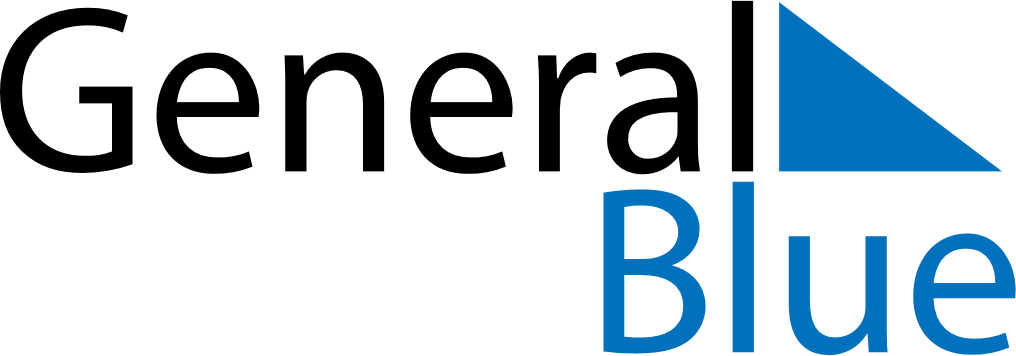 August 2022August 2022August 2022BangladeshBangladeshMondayTuesdayWednesdayThursdayFridaySaturdaySunday1234567891011121314Day of Ashura15161718192021National Mourning Day22232425262728Krishna Janmashtami293031